Diante da solicitação de modificação de projeto de central geradora, ora apresentada, declaro estar ciente que as condições técnicas e comerciais apresentadas no Parecer de Acesso permanecem inalteradas. Visto________________(Cidade)      ,                de                            de                   ._______________________________________Assinatura (cargo ou função)Notas Explicativas:(1) Número do Parecer de Acesso: O número do Parecer de Aceso se refere ao número da NS (Nota de Serviço) gerado para atendimento ao pedido de solicitação de acesso.(2) Micro Central Geradora: Caracterizada por potência instalada até 75 kW.(3) Mini Central Geradora: Caracterizada por potência maior que 75 kW e menor que 5.000 kW (5,0 MW).(4) Número de Cliente: É a referência de identificação do cliente cadastrado na base de dados Cemig.(5) Número de Instalação: É a referência de Identificação da Unidade Consumidora cadastrada na base de dados Cemig.(6) Classificação: Classificação em relação ao grupo A (Alta Tensão) e grupo B (Baixa Tensão).(7) Tensão de Atendimento: Informe a tensão de atendimento em Volts.(8) Titular da UC: Titular da Unidade Consumidora.(9) CPF/CNPJ: Informe o CPF se pessoa física ou CNPJ se pessoa jurídica.(10) Projeto original da Central Geradora Fotovoltaica: Informe os dados técnicos iniciais de projeto da Central Geradora.	(11) Novo Projeto da Central Geradora Fotovoltaica: Informe os novos dados técnicos de projeto da Central Geradora.ATENÇÃO: Somente são aceitos pedidos de modificação para Parecer de Acesso dentro do prazo de validade.Para consumidores do grupo A é necessário que o processo de assinatura do CUSD (Contrato de Uso do Sistema de Distribuição) esteja concluído junto a Cemig.Alterações na Potência Ativa Instalada Total de Geração (kW) requeridas no pedido de acesso inicial não são permitidas e são objeto de nova solicitação de acesso.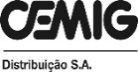 TERMO DE ANUÊNCIA - SOLICITAÇÃO DE MODIFICAÇÃO SIMPLESEM PROJETO DE CENTRAL GERADORA FOTOVOLTAICATERMO DE ANUÊNCIA - SOLICITAÇÃO DE MODIFICAÇÃO SIMPLESEM PROJETO DE CENTRAL GERADORA FOTOVOLTAICAGerência de Relacionamento com Clientes de Geração Distribuída - RC/GD – Revisão-a-27/07/2020Gerência de Relacionamento com Clientes de Geração Distribuída - RC/GD – Revisão-a-27/07/2020Gerência de Relacionamento com Clientes de Geração Distribuída - RC/GD – Revisão-a-27/07/20201 – IDENTIFICAÇÃO DO PARECER DE ACESSO1 – IDENTIFICAÇÃO DO PARECER DE ACESSO1 – IDENTIFICAÇÃO DO PARECER DE ACESSONúmero do Parecer de Acesso (NS) (1):     Número do Parecer de Acesso (NS) (1):     Número do Parecer de Acesso (NS) (1):      Micro Central Geradora (2) Mini Central Geradora (3) Micro Central Geradora (2) Mini Central Geradora (3) Micro Central Geradora (2) Mini Central Geradora (3)Número do Cliente (4):      Número do Cliente (4):      Número da Instalação (5):      Classificação (6): Grupo A     Grupo B                      Tensão de Atendimento (7):      VoltsClassificação (6): Grupo A     Grupo B                      Tensão de Atendimento (7):      VoltsClassificação (6): Grupo A     Grupo B                      Tensão de Atendimento (7):      VoltsTitular da Unidade Consumidora (8):      Titular da Unidade Consumidora (8):      Titular da Unidade Consumidora (8):      CPF/CNPJ (9):      CPF/CNPJ (9):      CPF/CNPJ (9):      2 – DADOS TÉCNICOS DO PROJETO DA CENTRAL GERADORA2 – DADOS TÉCNICOS DO PROJETO DA CENTRAL GERADORA2 – DADOS TÉCNICOS DO PROJETO DA CENTRAL GERADORAProjeto Original da CENTRAL GERADORA FOTOVOLTAICA (10):Novo Projeto da CENTRAL GERADORA FOTOVOLTAICA (11):Projeto Original da CENTRAL GERADORA FOTOVOLTAICA (10):Novo Projeto da CENTRAL GERADORA FOTOVOLTAICA (11):Projeto Original da CENTRAL GERADORA FOTOVOLTAICA (10):Novo Projeto da CENTRAL GERADORA FOTOVOLTAICA (11):3 - DOCUMENTAÇÃO A SER ANEXADA 1. Projeto elétrico das instalações de conexão. 2. Memorial descritivo. 3. Diagrama unifilar conforme tipo de subestação e Diagrama de blocos do sistema de geração, proteção e carga. 4. Certificado de conformidade do(s) inversor(es) ou número de registro de concessão no Inmetro do(s) inversor(es) para a tensão nominal de conexão com a rede. 5. Lista das unidades consumidoras participantes do sistema de compensação (se houver), indicando a porcentagem de rateio dos créditos e o enquadramento conforme incisos VI ao VIII do art. 2º da Resolução Normativa nº 482/2012.Nota1: Os Técnicos em Eletrotécnica poderão projetar e dirigir instalações com potência até 800 kVA (Decreto nº 90.922/85).